Pressemeldung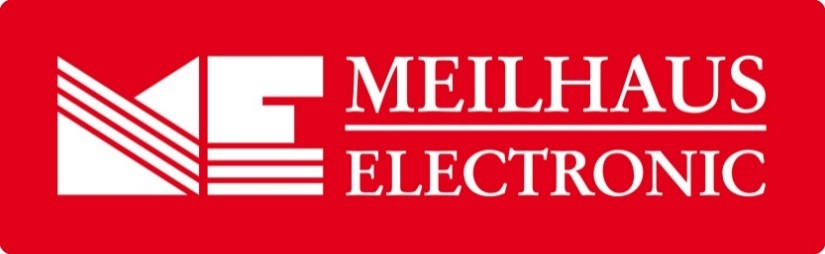 Datum:	Juni 2018Text/Bilder online:	https://www.meilhaus.de/infos/news/presse/2018-q2
PR09-2018-Batterietester-BA6010-6011.docx
PR09-2018-Batterietester-BA6010-6011-1.jpg
PR09-2018-Batterietester-BA6010-6011-2.jpgThema/Subject:	B+K Precision Batterietester bei Meilhaus Electronic GmbH.Sperrfrist:	-Batterie-Analysatoren BA6010 und BA6011Spannung, Widerstand und mehr messen – mit den B+K Precision Batterie-Testern BA6010 und BA6011Alling, Juni 2018 – Die B+K Precision Batterie-Tester BA6010 und BA 6011 messen Spannung und Widerstand von Batterien. Die Geräte sind mit hochaktueller Technologie ausgestattet und liefern dem Anwender schnell präzise Messergebnisse. Dabei zeichnen sie sich besonders durch ihre breite Messpalette aus: anders als vergleichbare Batterietester messen die B+K Precision Analysatoren nicht nur Spannung und Widerstand, es lassen sich zusätzlich solche Messparameter wie Induktivität, Kapazität, dielektrischer Verlustfaktor, Impedanz, Qualitätsfaktor, Reaktanz und Phasenwinkel in Grad und Radiant definieren. Schließlich bleibt die Anzeigenleistung des Displays zu erwähnen, die die gleichzeitige Ausgabe zweier durch den Anwender gewählter Parameter erlaubt.Die Batterie-Analysatoren BA6010 und BA6011 eignen sich für die Charakterisierung von Batterien in verschiedenen chemischen Zusammensetzungen, die auf ein 1 kHz AC Stimulus Signal reagieren. Unterstützte Batterie-Technologien sind Bleisäure-, Lithium- und Alkali-Batterien in Consumer-Produkten, Elektromobilität, Stromabsicherung/Power-Backup, Sicherheitstechnik und Feueralarm-Systemen. Das Modell BA6011 unterstützt Spannungs-Messungen von Batteriepacks bis zu 300 V, das Modell 6010 misst bis zu 6 V und eignet sich besonders für Messungen an einzelnen Batteriezellen. Die Geräte verfügen über hohe Testgeschwindigkeiten bis 50 Messungen pro Sekunde und ihre Basis-Spannungsgenauigkeit liegt bei 0,05%. Insgesamt 9 Plätze mit statistischer Auswertung stehen für das Vergleichen und Sortieren zur Verfügung. Außerdem sorgt ein Δ%-Modus für schnelles Bestimmen der prozentualen Differenz zwischen den verschiedenen Prüflingen. Weiterhin verfügen die Geräte über die Möglichkeit, Einstellungen und Messergebnisse intern und extern zu speichern sowie über RS232 und USB (USBTMC und Virtual-COM) Schnittstellen. Im Lieferumfang inbegriffen sind der Batterie-Analysator BA6010 oder BA6011, ein Soft-Handbuch (per Download), ein Netzkabel, 4-Draht Kelvin Messleitungsset (TLKB1), ein Kalibrier-Zertifikat und ein Test-Report. Erhältlich im Webshop unter www.meilhaus.de.Über Meilhaus Electronic:Die Meilhaus Electronic GmbH mit Sitz in Alling bei München gehört zu den führenden europäischen Entwicklern, Herstellern und Vertriebs-Unternehmen auf dem Gebiet der PC-Mess- und Schnittstellen-Technik. Seit 1977 bietet die Meilhaus Electronic GmbH Know-how, innovative Entwicklungen und individuelle, kundenspezifische, EMV-gerechte Lösungen für die professionelle Messtechnik. Das Produktspektrum umfasst Messinstrumente, Datenlogger, Schnittstellen, Kabeltester, Software sowie PC-Karten und Komponenten für PCI-Express, PCI, Compact-PCI/PXI, USB und Ethernet.Im März 2017 feiert Meilhaus Electronic das 40-jährige Firmenjubiläum.Alles rund um die PC-Messtechnik: Messwerterfassung, Steuerung und Datenübertragung in Labor und Industrie. Mit der MEcademy bietet Meilhaus Electronic zudem Trainings und Schulungen für Software, Kabeltester und Messgeräte an.Erfahren Sie mehr unter www.meilhaus.de und www.MEcademy.de.Presse-KontaktMarcella Dallmayer
m.dallmayer@meilhaus.deErnst Bratz
e.bratz@meilhaus.de
Tel. (0 81 41) 52 71-171Wir freuen uns über eine Veröffentlichung (Print/Online/Newsletter) und stehen Ihnen für weitere Beiträge und Rückfragen gerne zur Verfügung.Die aktuelle Pressemitteilung inklusive hochauflösendem Bildmaterial finden Sie zum Download unter 
www.meilhaus.de/infos/news/presseMeilhaus Electronic GmbHMEsstechnik fängt mit ME an.www.meilhaus.comAm Sonnenlicht 282239 Alling bei MünchenTel.:	(0 81 41) 52 71 - 0Fax:	(0 81 41) 52 71 - 129sales@meilhaus.de